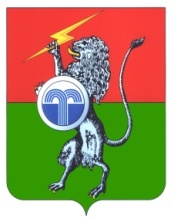 О внесении изменений в постановление администрации муниципального образования Юго-Восточное Суворовского района от 24.02.2021 года №10 «Об утверждении порядка ведения муниципальной долговой книги муниципального образования Юго-Восточное Суворовского района»В соответствии с Федеральным законом от 26.03.2022 №65-ФЗ «О внесении изменений в Бюджетный кодекс Российской Федерации», руководствуясь ч.2 ст. 121 Бюджетного кодекса РФ, на основании Устава муниципального образования Юго-Восточное Суворовского района, администрация муниципального образования Юго-Восточное Суворовского района ПОСТАНОВЛЯЕТ:1. Внести в постановление администрации муниципального образования Юго-Восточное Суворовского района от 24.02.2021 года №10 «Об утверждении порядка ведения муниципальной долговой книги муниципального образования Юго-Восточное Суворовского района» следующие изменения:1.1. Второй абзац части 3 порядка ведения муниципальной долговой книги муниципального образования Юго-Восточное Суворовского района изложить в следующей редакции:«Информация о долговых обязательствах (за исключением обязательств по государственным гарантиям субъекта Российской Федерации или муниципальным гарантиям) вносится указанными органами в государственную долговую книгу субъекта Российской Федерации или муниципальную долговую книгу в срок, не превышающий пяти рабочих дней с момента возникновения соответствующего обязательства.Информация о долговых обязательствах по государственным гарантиям субъекта Российской Федерации или муниципальным гарантиям вносится финансовым органом субъекта Российской Федерации, финансовым органом муниципального образования в государственную долговую книгу субъекта Российской Федерации или муниципальную долговую книгу в течение пяти рабочих дней с момента получения такими органами сведений о фактическом возникновении (увеличении) или прекращении (уменьшении) обязательств принципала, обеспеченных государственной гарантией субъекта Российской Федерации или муниципальной гарантией.»2. Опубликовать настоящее постановление в средствах массовой информации, разместить в сети Интернет», по адресу (http://yugovostochnoe.tulobl.ru).3. Настоящее постановление вступает в силу со дня официального опубликования.АДМИНИСТРАЦИЯМУНИЦИПАЛЬНОГО ОБРАЗОВАНИЯАДМИНИСТРАЦИЯМУНИЦИПАЛЬНОГО ОБРАЗОВАНИЯЮГО-ВОСТОЧНОЕ СУВОРОВСКОГО РАЙОНАЮГО-ВОСТОЧНОЕ СУВОРОВСКОГО РАЙОНАПОСТАНОВЛЕНИЕПОСТАНОВЛЕНИЕот 29.07.2022 г.№ 47Глава администрациимуниципального образованияЮго-Восточное СуворовскогорайонаО.А. Грибкова